EUTERPE 2019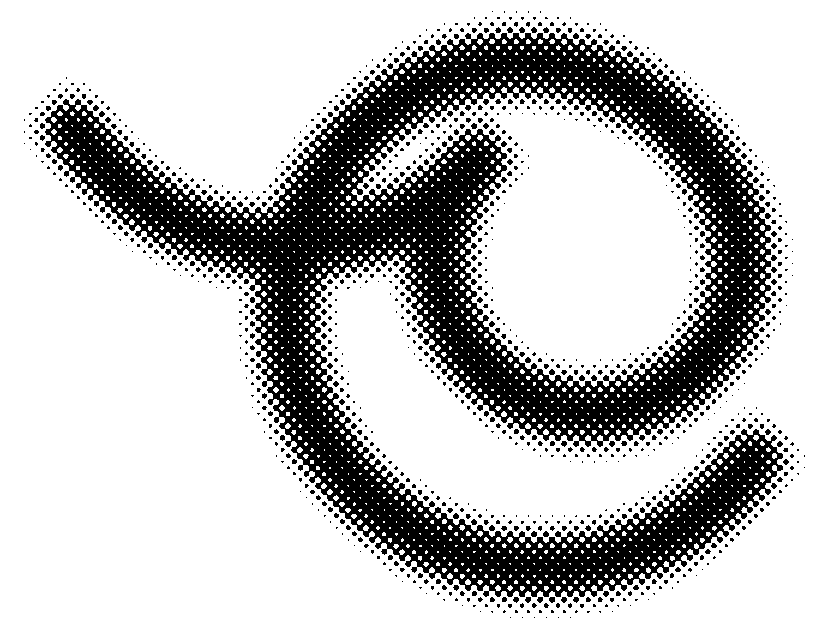    				     INTERNATIONAL   MASTERCLASS          SCHEDA D'ISCRIZIONE            	APPLICATION  FORMALLEGARE           ENCLOSECopia del versamento della quota di iscrizione 	Copy of  admission fee Dichiaro  di accettare integralmente le norme della MasterclassI declare to fully accept the regulation of MasterclassData    Date			Firma      Signature	Dati per bonifico bancario	For admission feeBANCA POPOLARE DI PUGLIA E BASILICATAIban   	IT07K0538541470000010999766Bic/Swift	        BPDMIT3BXXXSINGING  MASTERCLASS 	MICHELE  PORCELLI  COGNOME   SURNAME NOME    NAMEDATA DI NASCITA   DATE OF BIRTHTel.  e.mail  